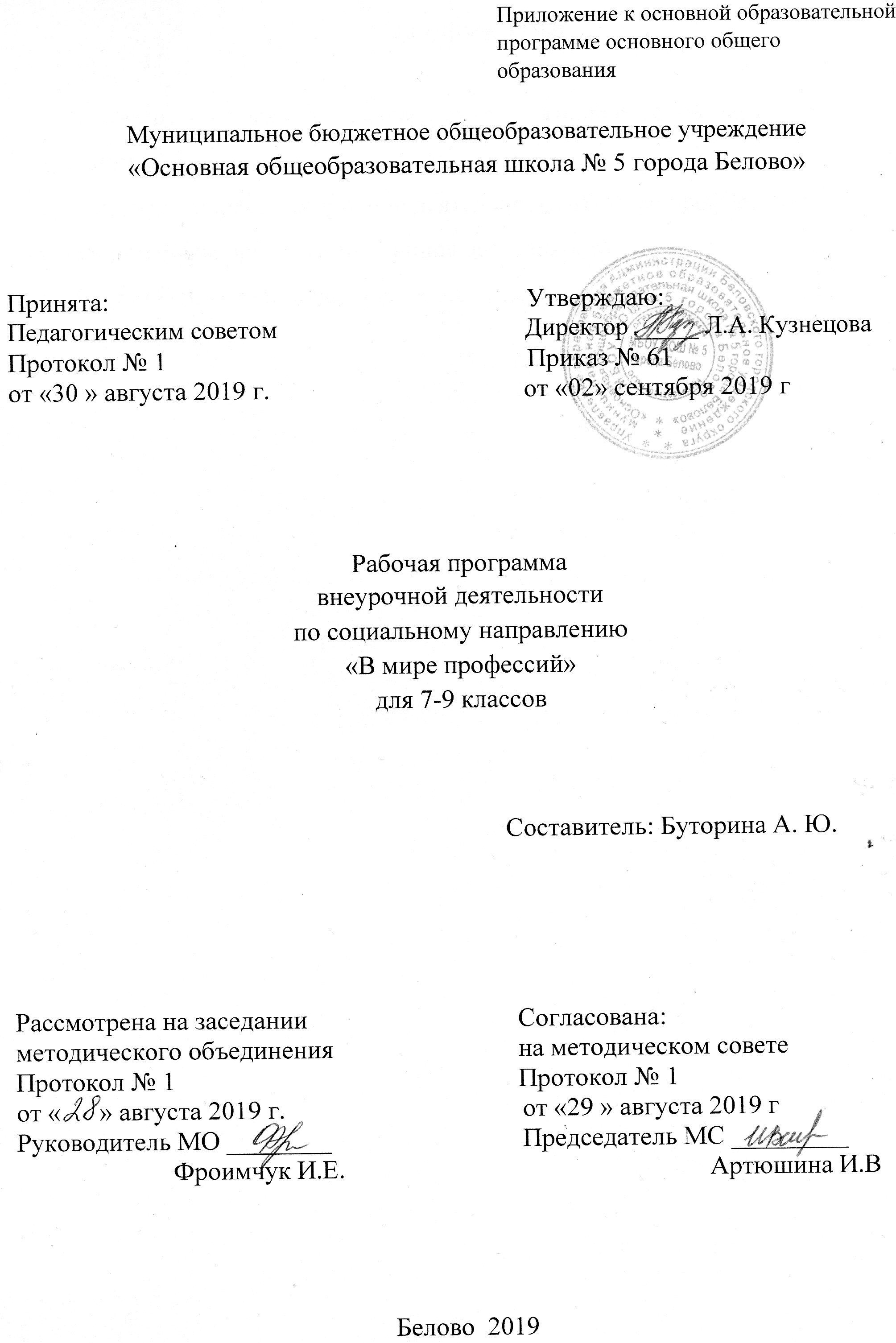 СОДЕРЖАНИЕ1.  Результаты освоения курса внеурочной деятельности «в мире профессий»2. Содержание курса внеурочной деятельности «в мире профессий» с указанием форм организации и видов деятельности 3.  Тематическое планирование		Результаты освоения курса внеурочной деятельности «в мире профессий»Личностные результаты:- непрерывное духовно-нравственное развитие, реализация творческого потенциала в социально ориентированной, общественно-полезной деятельности на основе традиционных нравственных установок и моральных норм, непрерывного образования, самовоспитания;- воспитание уважительного отношение к труду, интерес к профессиям, желание овладеть какой-либо профессиональной деятельностью;- формирование поведенческих навыков трудовой деятельности, ответственность, дисциплинированность, самостоятельность в труде;- формирование позитивной Я-концепции и устойчивой самооценки;- формирование мотива самопознания и саморазвития;- осознание себя и своего места в жизни.Метапредметные результаты:- высказывать своё предположение (версию),  работать по плану. Средством формирования этих действий служит технология проблемного диалога на этапе изучения нового материала.- давать эмоциональную оценку деятельности класса на уроке. Средством формирования этих действий служит технология оценивания образовательных достижений (учебных успехов).- перерабатывать полученную информацию: делать выводы в результате совместной работы всего класса.- преобразовывать информацию из одной формы в другую.- доносить  свою позицию до других: оформлять свою мысль в устной и письменной речи; - наличие позитивного образа Я: абсолютное принятие человеком самого себя при достаточно полном знании самого себя;- развитие умения сделать выбор и готовности нести за него ответственность на основе внутренней позиции взрослого человека.;- формирование личностного самоопределения: наличие внутренней позиции взрослого человека, которая проявляется в осознании себя как члена общества и в понимании необходимости самому принимать решения относительно своего будущего.Содержание курса внеурочной деятельности «в мире профессий» с указанием форм организации и видов деятельности7 класс8 класс9 классТематическое планирование  7 класс8 класс9 класс№ п/пСодержание курса внеурочной деятельностиФормы организацииВиды деятельности1Знакомство с курсом. Типы профессий.ФронтальнаяБеседа2Профессии по типу «Человек – человек»Групповая, проектная деятельностиВыполнение тренировочных лексических упражнений, выполнение творческого задания.3Профессии по типу «Человек – природа»Групповая, фронтальная. ВикторинаИнтерактивное путешествие, ролевые игры, выполнение мини-проектов.4Профессии по типу «Человек – художественный образ»Исследовательская деятельность, игровая деятельность, постановка сценкиРазучивание стихов, воспроизведение стихов и песен5 Профессии по типу «Человек – знаковая система»Индивидуальная, групповаяГоворение, постановка мини-сценок, выполнение тренировочных упражнений6Профессии по типу «Человек – техника»Групповая, массовая – театральная постановкаБеседа, ознакомительное чтение, ролевые игры, разучивание стихов, песен.7Типы темпераментаПроектная деятельностьПоиск, обобщение, систематизация, оформление и презентация информации8Марафон профессийМассоваяПрезентация, беседа№ п/пСодержание курса внеурочной деятельностиФормы организацииВиды деятельности1Человек и профессияФронтальнаяБеседа2Профессии, специальности, должности.Исследовательская деятельность, массовая, групповаяБеседа, просмотр аутентичных видеоматериалов, поиск и обобщение информации, разучивание и исполнение стихов3Человек среди людей.Групповая, творческая, изобразительная деятельность.Конкурс.Ознакомительное, поисковое, изучающее чтение, выразительное чтение, постановка сценок, разучивание стихов4Профессиональные качества человека.Индивидуальная, групповая работаГоворение, постановка мини-сценок, выполнение тренировочных упражнений5Типы профессий. Факторы, влияющие на выбор профессии («хочу», «могу», «надо»).Групповая, творческая деятельностьБеседа, ознакомительное чтение, ролевые игры, разучивание стихов, песен.6Профессии будущего.Проектная деятельностьПоиск, обобщение, систематизация, оформление и презентация информации7Искусство самопрезентации.Групповая, творческая деятельностьДеловая игра «PRОфессиогамма»№ п/пСодержание курса внеурочной деятельностиФормы организацииВиды деятельности1Психология личности.ФронтальнаяБеседа2Мир профессий.Групповая, индивидуальнаяПоиск информации, построение письменных монологических высказываний3Профессиональное самоопределение.Индивидуальная, групповая. КонкурсОзнакомительное, поисковое, изучающее чтение, выразительное чтение, постановка сценок, разучивание стихов4Подготовка к будущей карьереИндивидуальная, групповаяГоворение, выполнение тренировочных упражнений5Изучение ситуации на рынке труда. Систематизация и анализ информации.Групповая, массовая.Методы и способы поиска информации о наличии вакансий. Систематизация и анализ полученной информации.6Основы трудового законодательства.Групповая, проектная, индивидуальнаяОзнакомительное чтение, беседа, поиск, обобщение, систематизация, оформление и презентация информации7Различные способы поиска работы.ФронтальнаяРассылка резюме. Поиск и размещение информации. Сравнительная характеристика различных способов поиска работы.№ п/пТемы разделаКол-во часов1Знакомство с курсом. Типы профессий42Профессии по типу «Человек – человек»73Профессии по типу «Человек – природа»24Профессии по типу «Человек – художественный образ»25Профессии по типу «Человек – знаковая система»36Профессии по типу «Человек – техника»67Типы темперамента88Марафон профессий39Всего35№ п/пТемы разделаКол-во часов1Человек и профессия32Профессии, специальности, должности63Человек среди людей24Профессиональные качества человека45Типы профессий. Факторы, влияющие на выбор профессии («хочу», «могу», «надо»)46Профессии будущего127Искусство самопрезентации48Всего 35№ п/пТемы разделаКол-во часов1Выбор профессии22Труд и профессия33Психология личности84Мир профессий115Профессиональное самоопределение86Подготовка к будущей карьере27Всего34